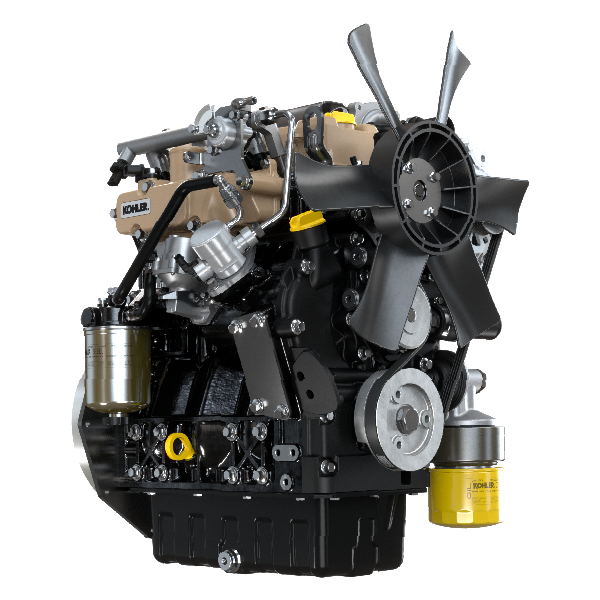 Registrazione modifiche al documentoQualsiasi modifica di questo documento deve essere registrata dall`ente compilatore, con la compilazione della tabella.Istruzioni originaliKOHLER si riserva il diritto di modificare in qualunque momento i dati contenuti in questa pubblicazione.
null
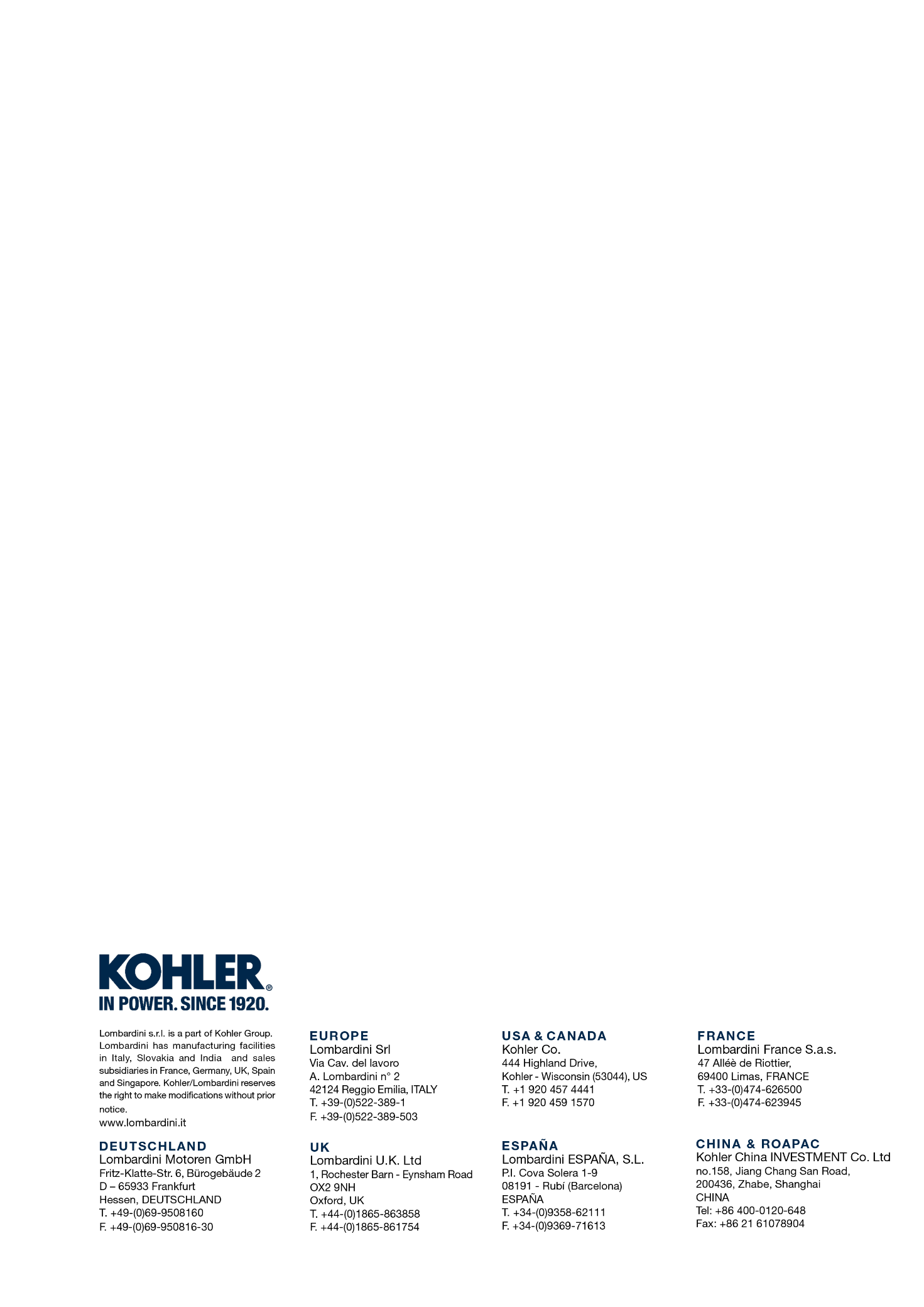 Informazioni sui guastiManuale officina KSD 1403 (Rev. 00_DRAFT)Rilasciato daCodiceRevisioneData di emissioneData revisioneRedatto daVistoKSD1403-WS